Associated Student Government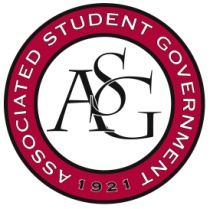 University of ArkansasASG Senate Bill No. 8Author(s): Senator Jesse Kloss Sponsor(s): Chair of Senate Will Watkins, Senator Colin Byrd, Senator Nathan Smith, Senator Brandon Davis, Senator J.P. Gairhan, Senator Christine Carroll, Senator Taylor Hill, Senator Jacob Boone, Senator Ashley Goodwin, Senator Aaron Smiley, Senator Spencer Bone, Senator Colman Betler, Senator Moses Agare, Senator Trevor Villines, Senator William Neely, FLF Coordinator Kyle WardA Bill to Fund an Incentive Program in Support of the University of Arkansas Music Department Whereas,	The University of Arkansas Department of Music provides over 200 concerts and recitals annually featuring undergraduate students, faculty, and guest artists. The music department includes multiple choral ensembles, concert bands, opera, jazz band, orchestra, and many smaller specialty ensembles; and Whereas,	The University of Arkansas Department of Music is an accredited institutional member of the National Association of Schools of Music; andWhereas, 	A great number of University of Arkansas undergraduate students are involved in university music ensembles; andWhereas,	The new Jim & Joyce Faulkner Performing Arts Center (FPAC) at the University of Arkansas is a world class concert hall and one of the premier performing arts centers in the region; Whereas,	There is a precedent of incentive programs for University of Arkansas athletic events; then Be it therefore resolved:	The Associated Student Government Senate allocates $200 from the Senate Legislative allocations Budget Line (LS-Prog) to incentivize undergraduate student attendance at music department events in the Jim & Joyce Faulkner Performing Arts Center; andBe it further resolved: 	Of the $200, $100 will go towards the purchase of two $25 gift cards from Starbucks and two $25 gift cards from Chick-fil-A; and Be it further resolved:	The other $100 is to be set aside for the purchase of tickets for FPAC events that students can receive if they email ASG up until 3 days before the date of the scheduled performance that they wish to attend. ASG is to call the FPAC box office at (479) 575-5387 to order the tickets or order online through the Faulkner Performing Arts Center tab on the Fulbright College of Arts and Sciences website; andBe it further resolved:	All unused funds be properly reallocated to the Senate Allocations Budget (LS-Prog); andBe it further resolved:	The gift cards be used as drawing prizes as an incentive program for undergraduate students to attend music department events in the Jim & Joyce Faulkner Performing Arts Center to increase undergraduate student attendance; andBe it further resolved: 	A sign-in sheet be kept at the Jim & Joyce Faulkner Performing Arts Center box office for undergraduate students to sign so that their names can be entered into the gift card drawing; andBe it further resolved:	The names from the sign-in list be entered into an Excel worksheet and randomly selected for four undergraduate students. A student’s name will be entered into the Excel sheet for each event they attend in the Jim & Joyce Faulkner Performing Arts Center; andBe it further resolved:	The Associated Student Government is committed to supporting the University of Arkansas Music Department and undergraduate student musicians at the University of Arkansas; and Be it further resolved:	The Associated Student Government will promote music department events in the Jim & Joyce Faulkner Performing Arts Center by posting about the gift card drawing and ticket program that allows students to receive tickets to performances on behalf of ASG on ASG social media platforms; andBe it further resolved:	A copy of this bill be sent to the staff at the Faulkner Center at faulkner@uark.edu, Music Department Chair Dr. Ronda Mains at rmains@uark.edu, Director of Bands Dr. Christopher Knighten at knighten@uark.edu, Senior Wind Band Conductor Mr. W. Dale Warren at wdwarren@uark.edu, Director of Athletic Bands Dr. Benjamin Lorenzo at lorenzo@uark.edu, Assistant Director of Bands Dr. Jamal Duncan at duncan23@uark.edu, Director of Choral Activities Dr. Stephen Caldwell at stephenc@uark.edu, and Orchestra Director Dr. Robert Mueller at mueller@uark.edu, so that they are made aware of ASG’s commitment to supporting the University of Arkansas Music Department and our University of Arkansas student musicians.  Official Use OnlyAmendments: 										Vote Count:  	Aye 		 	Nay 		 	Abstentions 		Legislation Status: 	Passed 		Failed 		 	Other 			___________________________			________________Will Watkins, ASG Chair of the Senate	Date___________________________			________________Connor Flocks, ASG President	Date